Анализ анкетирования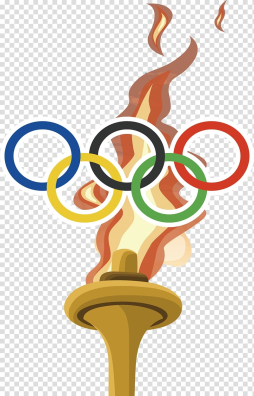  участников профилактического проекта «Юный олимпиец»Участвовало в анкетировании 55 респондентов.Возраст 9-12 лет1. Укажите, по Вашему мнению, основные факторы, благоприятно влияющие на здоровье человека (можно выбрать несколько ответов): 2. Ваше мнение, существует ли среди сверстников мода на здоровый образ жизни?	1) Да – 34 (61,8%)			2) Нет – 21 (38%)3. Можете ли Вы сказать, что ведёте здоровый образ жизни?	1) Да- 55 (100%)			2) Нет- 04. Человеческие ценности, которые для вас являются самыми главными (выберете, пожалуйста,  не более 5 вариантов ответов)1) Полноценный отдых45 (81%)2) Благоприятные экологические условия21 (38%)3) Хорошие условия труда/учебы41 (74%)4) Правильное питание37 (67%)5) Качественное медицинское обслуживание28 (51%)6) Достаточная физическая активность48 (87%)7) Отказ от вредных привычек55 (100%)8) Материальное благополучие34 (61%)9) Взаимопонимание в семье39 (71%)10) Другое _____________________________0ВластьСемья47 (85%)Карьера, высокое положение в обществе6(11%)Любовь38 (69%)Материально обеспеченная жизнь26 (47%)Дети34 (61%)Свобода, независимость поступков12 (21%)Творчество27 (49%)Интересная работа, профессия28 (51%)Доброта46 (83%)Нравственность, культура, знания47 (85%)Душевный покой35 (63%)Удовольствия, развлечения8 (14%)Дружба32 (58%)Признание, известность, репутация12 (21%)Здоровье55 (100%)